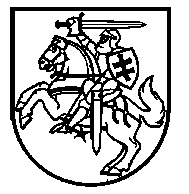 Lietuvos Respublikos VyriausybėnutarimasDėl Lietuvos Respublikos Vyriausybės 2010 m. kovo 24 d. nutarimo Nr. 330 „Dėl ministrams pavedamų valdymo sričių“ PAKEITIMO2015 m. rugpjūčio 26 d. Nr. 897
VilniusLietuvos Respublikos Vyriausybė nutaria:1. Pakeisti Lietuvos Respublikos Vyriausybės 2010 m. kovo 24 d. nutarimą Nr. 330 „Dėl ministrams pavedamų valdymo sričių“:1.1. Pakeisti 1.3.1 papunktį ir jį išdėstyti taip:„1.3.1. Valstybės finansai, fiskalinė politika, ekonominės raidos scenarijaus rengimas, mokesčių administravimas, valstybės skolinimasis ir valstybės skolos valdymas, valstybės iždas, finansų kontrolė ir vidaus auditas.“ 1.2. Papildyti 1.3.10 papunkčiu:„1.3.10. Asmenų nemokumo politika.“1.3. Pakeisti 1.11.2 papunktį ir jį išdėstyti taip:„1.11.2. Konkurencingumo didinimas: palankios aplinkos verslui kūrimas, smulkiojo ir vidutinio verslo plėtra, geresnis reglamentavimas (administracinės naštos mažinimas, teisės aktų supaprastinimas, teisinio reguliavimo kokybės gerinimas), verslo priežiūra, įmonių teisė, valstybės valdomos įmonės, valstybei ir savivaldybėms priklausančių akcijų privatizavimas, investicijų, eksporto skatinimas, koncesijų, inovacijų, kosmoso politika, pramonės ir paslaugų plėtra, turizmas, kurortai ir kurortinės teritorijos.“2. Šis nutarimas įsigalioja 2016 m. sausio 1 dieną.Ministras Pirmininkas	Algirdas ButkevičiusVidaus reikalų ministras	Saulius Skvernelis